Aborde sucintamente os seguintes tópicos (use o verso se necessário): (1) Motivos para estudar num curso de Pós-Graduação “stricto sensu” Interdisciplinar, (2) Tema de pesquisa de interesse, (3) Experiência com programação de computadores, (4) Planos durante e depois da conclusão do curso.Local e Data:	Assinatura:  	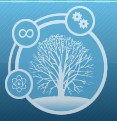 PÓS-GRADUAÇÃO EM MODELAGEM COMPUTACIONAL EM CIÊNCIA E TECNOLOGIACARTA DE INTENÇÃOPÓS-GRADUAÇÃO EM MODELAGEM COMPUTACIONAL EM CIÊNCIA E TECNOLOGIACARTA DE INTENÇÃONome completo do(a) candidato(a)Nome completo do(a) candidato(a)Identidade